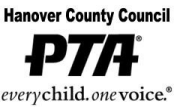 Minutes  Executive Board Meeting  November 17, 2021Zoom Online MeetingThe executive board meeting of the Hanover County Council of PTAs was called to order on November 17, 2021 at 6:31p.m. via a Zoom online meeting. A quorum was established.  Executive Board Members Present:  Katie Sprouse welcomed everyone. A quorum was established.  Agenda  There were no recommended changes to the agenda.  President’s Report (Katie Sprouse)  Katie served on the Calendar Committee and their thoughts will be presented at the next School Board meeting. Katie also served on the Flexible Learning Day Committee. It appears from discussions that the opinions of parents and teachers are incongruent with those of administration regarding the effectiveness of these days.Membership numbers for local units are doing very well. The County is at 73% of the goal set by the VA PTA. 7 schools are at over 100%: (Battlefield ES, Chickahominy MS, Cool Springs ES, Pearson’s Corner ES, Pole Green MS, South Anna ES and Washington Henry ES). 3 schools are less than 20 memberships away and 6 are less than 50 memberships away from reaching 100%.Treasurer’s Report (Madison Metro)  Madison Metro presented the Treasurer's report from the previous meeting in September through present. The current bank balance is $3,519.28 and the HCC Register balance is $3,419.28. The difference is from the $100 check that was not cashed discussed in previous months. There were $900 in deposits from Memberships and 2 $50 donations (Bell Creek Middle School and Pole Green Middle School).Reflections (Lisa Bryant) Cold Harbor ES is the only elementary school that did not have any entry submissions. Cold Harbor ES has entries, but still needs to submit them to the county. Atlee HS is the only high school with entries. Oak Knoll MS is going to move forward with judging; they are in the process of meeting VA PTA compliance standards. Atlee HS will be the location for the Hanover County Reflections Ceremony as it is the only active High school PTSA. Katie is looking at creating the programs for Reflections digitally and providing a QR code for viewing. Vice President of Communications and Membership Chair (Christina Whitehouse)  The next VA PTA dues payment is 12/1. All local units have been good about paying. Most units have used MemberHub and found it easy to use.Christina will be sending an email to local units with updates about COE and VOY and promoting the VA PTA Membership Bingo. She will continue to highlight and praise schools and express that the HCC is proud of them.Certificate of Excellence/Volunteer of the Year (Ashley Owen): The HCC VOY deadline is March 1, 2022 and COE is April 14, 2022.Annual Banquet: The banquet will not be able to be held at the Hanover Center for Trades and Technology School this year because they are still not doing in person events at this time. Katie asked the board to think about how we can best structure the meeting over Zoom. Upcoming MeetingsWe will spend time at the next HCC Executive Meeting looking at and planning for the next half of the school year. At the next General Membership Meeting Katie is going to address with all local units that PTA’s should be nonpolitical and cannot take political sides.Meeting adjourned at 7:00 pmKatie Sprouse, PresidentChristina Whitehouse, VP of Communications and Membership ChairMadison Metro, TreasurerAshley Owen, Secretary and CoE/Volunteer of the YearLisa Bryant, Reflections ChairWednesday December 15, 2021 6:30pmHCC Executive Board Meeting Sunday January 28, 2022 3:00pmHCC General Membership Meeting: Reflections Ceremony